All Councillors are summoned to the Parish Council Annual Meeting on Monday, 20th May 2019 at 7pm in the North Luffenham Community Centre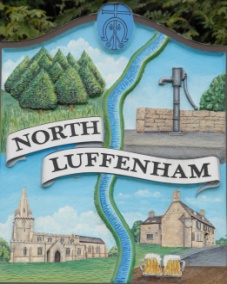 Agenda43/19. 	Election of Chair44/19. 	Election of Vice-Chair45/19. 	Apologies 46/19. 	Declarations of Interest47/19. 	To review and confirm Committees & Working Groups for 2019/20Planning Committee – currently Cllrs Smith, Burrows, Inman and SewellStaffing Committee – currently Cllrs Smith, Riordan and CummingsFinance Working Group – currently Cllrs Cummings, Cade, Riordan and SewellPlay Area Working Group (for Phase 3) – currently Cllr’s Cade, and BurrowsSt Georges Barracks Working Group – currently Cllrs Smith, Burrows and Cummings Web Working Group – currently Cllrs Burrows, Inman, Smith and 
Mr Wayne BishopBonfire Night Working Group – currently Cllrs Cade, Burrows and CummingsData Protection Officer – currently Cllr Smith48/19. 	To review and adopt Governance Documents for 2019-20 – Cllr CummingsTerms of Reference for Planning and Staffing CommitteesReview Other PC formal documents:Standing Orders (revised May 2019)Finance RegulationsCode of Conduct and Conflicts of Interest PolicyComplaints Procedure and accompanying:Grievance PolicyDisciplinary PolicyFreedom of Information and GDPR policyPress / Media Policy49/19. 	Public Forum50/19. 	To approve and sign Minutes as follows: Parish Council meeting on 4th March 2019Annual Parish meeting on 18th March 2019Extraordinary Parish Council meeting on 29th April 201951/19. 	To receive an update about progress of outstanding resolutions from the last meeting 52/19.	Chairman’s ReportSt George’s BarracksAnnual Parish Meeting (held 18th March 2019) 53/19.	To consider the Internal Audit Report – Cllr Cummings / Clerk54/19.		To consider, approve and sign Section 1 - Annual Governance Statement 2018/19 – Cllr Cummings55/19.		To consider, approve and sign Section 2 - Accounting statements 2018/19, previously certified by the RFO – Cllr Cummings56/19.		To set the date for the commencement of the period for the exercise   of public rights. (Recommended: Monday 17 June to Friday 26 July 2019) 57/19.	Finance Report – ClerkTo receive a report from Cllr Bishop– Bank Reconciliation to 30th April 2019PC to consider and approve Finance ReportConfirmation of receipt of Precept FYI 18/19 £10,000.00 To receive and approve the following payments£604.29; Zurich Insurance re PC Insurance Cover (To include Review of Insurance Cover)26.76; Amazon re litter pickers for weekend clear-up£56.08; Clerk’s expenses (23/10/18-20/5/19)£36.00; CPRE membership fee58/19.	Planning - Cllr SmithDecision Notice 2019/0247/LBA: The Old Rectory 8 Church Street North Luffenham Rutland LE15 8JR. Condition 3 The revised window details on Plan 868P053B are acceptable and hereby approved.59/19.		Village Trust: appointment of PC Nominee as Trustee – Cllr Cummings60/19. 	Consideration of proposal to run a Village Day 2019 and identify budget and areas of responsibility61/19.	Consideration of proposal to run Bonfire Night 2019 and identify budget and areas of responsibility including the provision of refreshments.62/19. 	To consider and identify a date for an informal strategy meeting.63/19. 	Notification of Cllr training dates including nominations and costs.64/19. 	Review of web-site to include storage and accessibility of adopted PC policies, procedures and other documents65/19.	To resolve to conduct a review of the performance and annual appraisal of the Parish Clerk/RFO 66/19.		Date of next meeting: Parish Council meeting, Monday, 1st July 2019 @ 7pm, North Luffenham Community Centre.John WilloughbyParish Clerk12th May 2019